Владивосток + о-в Русский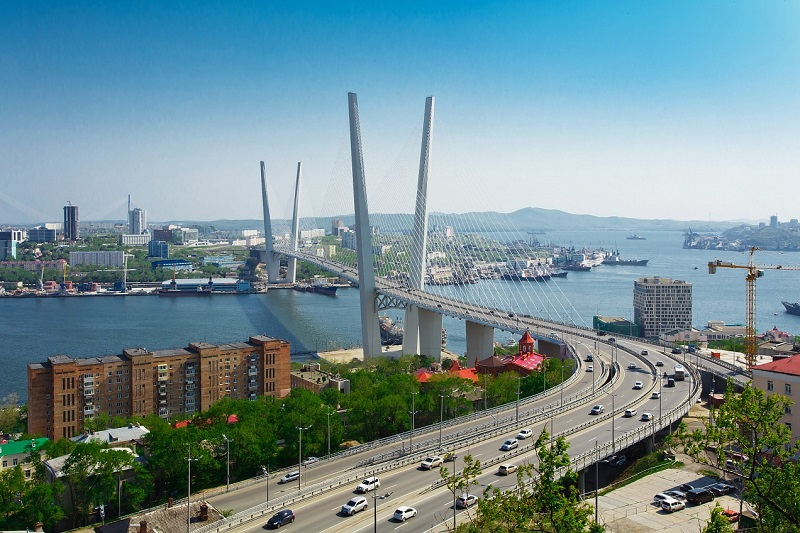 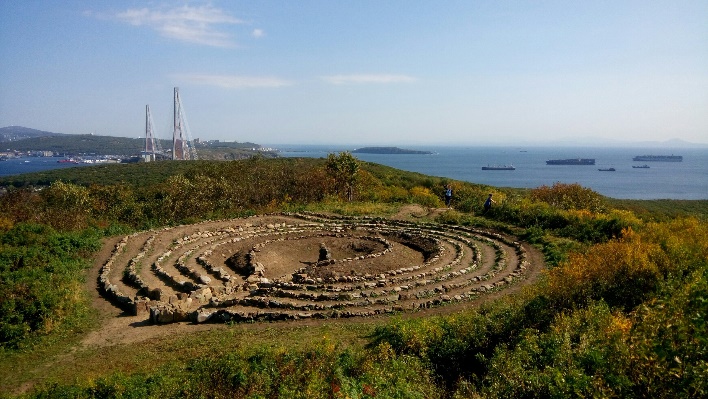 9:00 – Сбор на Ж/Д вокзале.9:00 – 9:30 – Краткая экскурсия по Ж/Д и морскому вокзалам.10:00 – 10: 45 – Видовая площадка «Орлиное гнездо».11:00 – 12:00 – Путь на о. Русский (Золотой мост + Русский мост).12:30 – 14:30 – Форт «Поспелова» + Лабиринт «Небо».14: 50 – Высадка на кампусе ДВФУ.15:00 – Обед за свой счет.16: 30 – 17: 30 – Прогулка по набережной ДВФУ17:30 – 18:40 – Возвращение на Ж/Д вокзал.В стоимость тура входит: экскурсовод; транспорт.Примечания: удобная одежда; перекус и напитки по желанию.Группа от 15 чел. – 2500 руб. / чел.